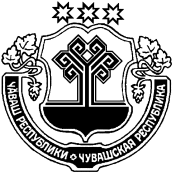 О внесении изменений в постановление администрации Шимкусского сельского поселения от 01.04.2020 № 24 «О представлении гражданами, претендующими на замещение должностей муниципальной службы администрации Шимкусского сельского поселения Янтиковского района, и муниципальными служащими администрации Шимкусского сельского поселения Янтиковского района сведений о доходах, расходах об имуществе и обязательствах имущественного характера»       В соответствии с Федеральными законами от 02.03.2007 № 25-ФЗ «О муниципальной службе в Российской Федерации», от 25.12.2008 № 273-ФЗ «О противодействии коррупции», Указами Президента Российской Федерации от 18.05.2009 № 559 «О представлении гражданами, претендующими на замещение должностей федеральной государственной службы, и федеральными государственными служащими сведений о доходах, об имуществе и обязательствах имущественного характера», от 15.01.2020 № 13 «О внесении изменений в некоторые акты Президента Российской Федерации» администрация Шимкусского сельского поселения Янтиковского района п о с т а н о в л я е т:        1. Внести в Положение о представлении гражданами, претендующими на замещение должностей муниципальной службы администрации Шимкусского сельского поселения Янтиковского района, и муниципальными служащими администрации Шимкусского сельского поселения Янтиковского района сведений о доходах, расходах об имуществе и обязательствах имущественного характера» утвержденное постановлением администрации Шимкусского сельского поселения от 01.04.2020 №24 (с изменениями от 23.12.2021 №85), следующие изменения:       1)  дополнить пунктом 9.1. следующего содержания:       «9.1. Не допускается использование сведений о доходах, расходах, об имуществе и обязательствах имущественного характера для установления или определения платежеспособности муниципального служащего, его супруги (супруга) и несовершеннолетних детей, для сбора в прямой или косвенной форме пожертвований (взносов) в фонды религиозных или других общественных объединений, иных организаций, а также физических лиц.»       2. Настоящее постановление вступает в силу со дня его официального опубликования.Глава Шимкусского сельского поселенияЯнтиковского района Чувашской Республики                             А.В. ТрофимовЧУВАШСКАЯ РЕСПУБЛИКА ЯНТИКОВСКИЙ РАЙОН  ЧĂВАШ РЕСПУБЛИКИТĂВАЙ РАЙОНĚАДМИНИСТРАЦИЯ ШИМКУССКОГО СЕЛЬСКОГОПОСЕЛЕНИЯ ПОСТАНОВЛЕНИЕ03 марта 2022 г. № 21село ШимкусыТУРИКАС ТУШКИЛ ЯЛПОСЕЛЕНИЙĚНАДМИНИСТРАЦИЙĚЙЫШĂНУ03 март 2022 ç. 21  №Турикас Тушкил ялě